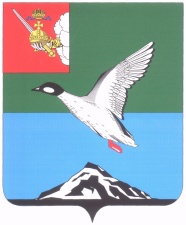 АДМИНИСТРАЦИЯ ЧЕРЕПОВЕЦКОГО МУНИЦИПАЛЬНОГО РАЙОНАП О С Т А Н О В Л Е Н И Еот 27.12.2019                                                                                                  № 1874г. ЧереповецО внесении изменений в постановление администрации района от 10.08.2009 № 344 «О комиссии по выполнению отдельных государственных полномочий по обеспечению жильем 
отдельных категорий граждан»ПОСТАНОВЛЯЮ:Внести изменения в приложение 1, утвержденное постановлением администрации района от 10.08.2009 № 344 «О комиссии по выполнению отдельных государственных полномочий по обеспечению жильем отдельных категорий граждан», изложив в новой редакции согласно приложению 
к настоящему постановлению.Постановление разместить на официальном сайте Череповецкого муниципального района в информационно-телекоммуникационной сети Интернет.Настоящее постановление вступает в силу с момента его подписания.Руководитель администрации района                                           А.С. СергушевПриложениек постановлениюадминистрации районаот 27.12.2019 № 1874 «УТВЕРЖДЕН                                                                                 постановлением                                                                                  администрации района                                                                                 от 10.08.2009 № 344                                                                                 (приложение 1)СОСТАВКОМИССИИ ПО ВЫПОЛНЕНИЮ ОТДЕЛЬНЫХ ГОСУДАРСТВЕННЫХ ПОЛНОМОЧИЙ ПО ОБЕСПЕЧЕНИЮ ЖИЛЬЕМ ОТДЕЛЬНЫХ КАТЕГОРИЙ ГРАЖДАНБабаев Д.М., заместитель руководителя администрации района – председатель комиссии;Прокофьев А.В., заместитель руководителя администрации района – заместитель председателя комиссии;Филичева Ю.П., главный специалист управления строительства и ЖКХ – секретарь комиссии;Травникова О.В., начальник экспертно-правового управления;Лактионова Н.И., заместитель начальника управления строительства 
и ЖКХ.»